  1810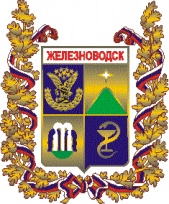 ДУМАгорода–курорта Железноводска Ставропольского краяРЕШЕНИЕг. Железноводск Об аудиторе Контрольно-счетной палаты города-курорта ЖелезноводскаСтавропольского краяВ соответствии со статьей 6 Федерального закона от 07 февраля 2011 года № 6-ФЗ «Об общих принципах организации и деятельности контрольно-счетных органов субъектов Российской Федерации и муниципальных образований», статьей 44 Устава города-курорта Железноводска Ставропольского края, Положением о Контрольно-счетной палате города-курорта Железноводска Ставропольского края, утвержденным решением Думы города-курорта Железноводска Ставропольского края от 18 декабря 2012 года № 240-IV, Порядком внесения и рассмотрения предложений о кандидатурах на должности председателя, заместителя председателя и аудиторов Контрольно-счетной палаты города-курорта Железноводска Ставропольского края, утвержденным решением Думы города-курорта Железноводска Ставропольского края от 26 сентября 2019 года № 306-V, Дума города-курорта Железноводска Ставропольского краяРЕШИЛА:1. Назначить на муниципальную должность аудитора Контрольно-счетной палаты города-курорта Железноводска Ставропольского края Стасевич Ксению Владимировну с 01 ноября 2021 года сроком на пять лет.2. Опубликовать настоящее решение в общественно-политическом еженедельнике «Железноводские ведомости» и разместить на официальном сайте Думы города-курорта Железноводска Ставропольского края и администрации города-курорта Железноводска Ставропольского края в сети Интернет.3 Настоящее решение вступает в силу со дня его принятия.Председатель Думыгорода-курорта ЖелезноводскаСтавропольского края                                                                             А.А. Рудаков29 октября 2021 г.№9-VI